144004000003603353SMLOUVA O PŘIPOJENÍ K DISTRIBUČNÍ SOUSTAVĚČ.: 320090179607Provozovatel distribuční soustavyGasNet, s.r.o, Klíšská 940 / 96, 400 01 Ústí nad Labem, IČ: 27295567, DIČ: CZ27295567 Zápis v obchodním rejstříku: Krajský soud v Ústí nad Labem, sp.zn. C 23083Zastoupen:Martin Gebauer-jednatel, Thomas Merker-jednatel (dáte jen "Provozovatel")aZákazníkJméno a příjmení / Obchodní název: Domov Kamélie Křižanov, příspěvková organizaceSídlo / Adresa: Zámek 1, 594 51 Křižanov Datum narození/IČ: 71184473Zapsán v Obchodním rejstříku: Krajský soud v Brně, ODDÍL PR, VLOŽKA 1439 Zastoupen: Pražská plynárenská, a.s.Adresa pro doručení Smlouvy:(dále jen "Zákazník")uzavřeli níže uvedeného dne, měsíce a roku v souladu se zákonem č. 458/2000 Sb., energetický zákon, ve znění pozdějších předpisů(dále jen "Energetický zákon") a v souladu s prováděcími předpisy, technickými pravidly a Řádem Provozovatele distribuční soustavy GasNet, s.r.o.(dále jen "Řád PDS"), který je dostupný na webových stránkách Provozovatele a na Zákaznických centrech, tuto Smlouvu o připojení k distribuční soustavě (dále jen "Smlouva"):ČI. I Předmět smlouvyPředmětem této Smlouvy je závazek Provozovatele připojit odběrné plynové zařízení Zákazníka (dále jen "OPZ") k distribuční soustavě Provozovatele a zajistit požadovanou kapacitu Zákazníkovi, a to za podmínek stanovených v této Smlouvě a Obchodních podmínkách Smlouvy o připojení k distribuční soustavě.ČI. II Termín a podmínky připojeníProvozovatel připojí OPZ Zákazníka k distribuční soustavě nejpozději do 5 pracovních dnů po dni, kdy Zákazník nebo obchodník s plynem požádal o umožnění distribuce plynu a budou-li splněny všechny podmínky pro připojení stanovené právními předpisy, touto Smlouvou a Obchodními podmínkami Smlouvy o připojení k distribuční soustavě (dále jen "OP SOP"), které jsou nedílnou součástí této Smlouvy, nejdříve však dne 17.08.2021.OP SOP jsou zveřejněné na internetových stránkách Provozovatele, které jsou uvedené v zápatí této Smlouvy a dostupné na kontaktních místech Provozovatele.Provozovatel zákazníka informuje o skutečnosti, že pokud u něj eviduje neoprávněný odběr nebo neoprávněnou distribuci plynu a z nich plynoucí dluh, bude zákazníkovi umožněna dodávka a distribuce plynu (bude připojen k distribuční soustavě) nejpozději do pěti pracovních dnů poté, co bude dluh uhrazen nebo uzavřena dohoda o splátkách a uznání dluhu; tím nejsou dotčeny jiné podmínky pro připojení k distribuční soustavě.ČI. III Specifikace odběrného místa (OM)Název/ Adresa OM: Na Kopci 4877/28, 586 01 JihlavaČíslo MS: 9302878245	EIC: 27ZG600Z07275920Přesné označení OM: ProvozovnaČI. IV Charakter odběru zemního plynu v OMPředpokládaný roční odběr [kWh]: 55.755,000	Požadovaný hod. odběr [m3/hodj: min. 0,010	max. 2,600Hodnoty jsou stanoveny na základě seznamu připojovaných plynových spotřebičů, které Zákazník uvedl v žádosti číslo: 2002234669ČI. V Místo a způsob připojení k distribuční soustavě, podmínky připojeníUmístění hlavního uzávěru plynu: Hranice objektuČI. VI Umístění přístroje (UP), měřicí zařízení (přístroj)Číslo UP: 9202645089 Adresa UP: Na Kopci 4877/28, 586 01 Jihlava Měřicí zařízení (přístroj):	membránový plynoměr G6Rozteč [mm]:	250	Tlak měření [kPa]:	2,0000	Způsob měření: typ CgasnetPřípadná změna typu a velikosti měřicího zařízení, včetně tlakové úrovně měření, je uvedena na stanovisku Provozovatele k projektovédokumentaci na OPZ, případně v protokolu o montáži měřidla. Typ měření může Provozovatel po připojení OPZ k distribuční soustavě změnit.Změna typu měření není důvodem pro změnu této Smlouvy.ČI. VII Souhlas vlastníka dotčené nemovitostiNení-li Zákazník vlastníkem dotčené nemovitosti, ve které je připojované zařízení, Zákazník čestně prohlašuje a svým podpisem stvrzuje, že mák připojení odběrného plynového zařízení souhlas vlastníka dotčené nemovitosti.ČI. VlIl Doba trvání smlouvy, zánik smlouvyTato Smlouva se uzavírá na dobu neurčitou. Podmínky ukončení a zániku Smlouvy jsou stanoveny v OP SOP.ČI. IX Závěrečná ustanoveníPráva a povinnosti Zákazníka a Provozovatele neupravená touto Smlouvou nebo OP SOP se řídí úpravou obsaženou v obecně závazných právních předpisech, zejména v Energetickém zákoně a v příslušném Řádu PDS.Smluvní strany se zavazují, že při zpracování osobních údajů (dále jen "OÚ") druhé strany pro účely podle této smlouvy, budou přistupovat k takovým OÚ výlučně podle platných a účinných právních předpisů, upravujících ochranu OÚ, a to za účelem splnění svých úkolů vyplývajících z této smlouvy, dále nebudou takové OÚ zpřístupňovat ani poskytovat bez písemného souhlasu druhé strany třetím stranám, s výjimkou případného řízení vedeného před orgány státní správy nebo samosprávy. Dále se smluvní strany zavazují, že v případě potřeby druhé strany vyvinou odpovídající součinnost při řešení problematiky OÚ dané smluvní strany.Provozovatel je správcem osobních údajů subjektů údajů. Informace o jejich zpracování vyžadované platnými právními předpisy, včetně jejich obsahu a účelu zpracování, přehledu práv a povinností Provozovatele a aktualizovaného seznamu zpracovatelů osobních údajů, jsou zveřejněny na webové stránce Provozovatele (www.gasnet.cz/cs/informace-o-zpracovani-osobnich-udaju) a při uzavírání smlouvy nebo kdykoli v průběhu jejího trvání budou subjektu údajů poskytnuty na jeho vyžádání, adresované písemně na adresu sídla Provozovatele nebo do jeho datové schránky ID rdxzhzt.Touto Smlouvou se ruší předchozí ujednání smluvních stran týkající se připojení OPZ v OM, mimo ujednání týkající se plynárenských zařízení.Smlouva může být uzavřena elektronicky ve webovém prostředí Provozovatele. Zákazník má možnost v průběhu podání žádosti o uzavření Smlouvy elektronicky ve webovém prostředí žádost měnit, upravovat a kontrolovat. Po vyplnění formuláře žádosti a zobrazení návrhu Smlouvy ve webovém prostředí Provozovatele je jeho akceptací ze strany Zákazníka smlouva uzavřena.Tato Smlouva se vyhotovuje ve dvou stejnopisech s platností originálu, přičemž Zákazník svým podpisem potvrzuje převzetí jednoho.Tento dokument nenahrazuje stanovisko Provozovatele k dokumentaci pro řízení podle zákona č. 183/2006 Sb., Stavební zákon, v platném znění.Dojde-li mezi stranami této Smlouvy ke sporu a je-li Zákazník spotřebitelem, má právo na jeho mimosoudní řešení. Návrh na mimosoudní řešení sporu lze podat u Energetického regulačního úřadu, Masarykovo náměstí 91/5, 586 01 Jihlava. Podrobnosti jsou uvedenyna www.eru.cz.Strany výslovně prohlašují a podpisem stvrzují, že si Smlouvu a OP SOP přečetly a souhlasí s jejich obsahem a dále, že Smlouva byla sepsána podle jejich pravé a svobodné vůle prosté omylu a nikoli v tísni.                                                                            Martin Gebauer	                                                                       jednatel                                                                                                                        Thomas Merker                                                                                                                	                                                                            jednatel (v případě zastupování zaškrtněte)LI statutární orgán| | zákonné zastoupení| | zastoupení na základě plné mociZastoupen2/2GasNetOBCHODNÍ PODMÍNKY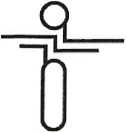 SMLOUVY O PŘIPOJENÍ K DISTRIBUČNÍ SOUSTAVĚ PROVOZOVATELE DISTRIBUČNÍ SOUSTAVY(strana 1/2)Provozovatel distribuční soustavyGasNet, s.r.o., Klíšská 940/96, Klišé, 400 01 Ústí nad Labem, IČ: 27295567, DIČ: CZ27295567 Zapsaný v obchodním rejstříku vedeném u Krajského soudu v Ústí nad Labem, pod sp. zn. C 23083ČI. I. Úvodní ustanoveníTyto obchodní podmínky Smlouvy o připojení k distribuční soustavě (dále jen „OP SOP") vydala společnost GasNet, s.r.o., (dále jen „Provozovatel") a tvoří nedílnou součást Smlouvy o připojení k distribuční soustavě (dále jen „smlouva o připojení"), která je uzavírána mezi žadatelem o připojení k distribuční soustavě Provozovatele (dále také jen jako "Zákazník”) a Provozovatelem na základě podané Žádosti o připojení k distribuční soustavě (dále jen "žádost o připojení").ČI. II. Základní pojmyPro účely těchto OP SOP se rozumí:Energetický zákon (EZ): Zákon č. 458/2000 Sb., o podmínkách podnikání a o výkonu státní správy v Energetických odvětvích a o změně některých zákonů (Energetický zákon), ve znění pozdějších předpisů.Hlavní uzávěr plynu (HUP): Uzavírací armatura, která odděluje OPZ od plynovodní přípojky. HUP je součástí OPZ.Místo připojení: Místo, v němž je plynové zařízení (plynovodní přípojka nebo odběrné plynové zařízení) připojeno k distribuční soustavě.Obtok: Potrubí s uzavírací armaturou umožňující dodávku plynu mimo plynoměr. Může být také proveden jako automatický obtok (bypass) který se automaticky otevře, pokud diferenční tlak v plynoměru překročí stanovenou hodnotu.Odběrné plynové zařízení (OPZ): Zařízení počínaje hlavním uzávěrem plynu, včetně zařízení pro konečné využití plynu; není jím měřicí zařízení.Odběrné místo (OM): Místo, kde je instalováno odběrné plynové zařízení jednoho zákazníka, do něhož se uskutečňuje dodávka plynu měřená měřicím zařízením.Plynárenské zařízení (PZ): Zařízení distribuční soustavy; pro účely těchto OP SOP jde zejména o plynovody.Plynovodní přípojka (PP): Zařízení začínající odbočením z plynovodu a ukončené před HUP; toto zařízení slouží k připojení odběrného plynového zařízení. Náklady na zřízení PP hradí ten, v jehož prospěch byla zřízena. Vlastníkem přípojky je ten, kdo uhradil náklady na její zřízení. Vlastník PP je povinen zajistit její provoz, údržbu a opravy tak, aby se nestala příčinou ohrožení života, zdraví či majetku osob.Provozovatel: Držitel licence na distribuci plynu k jehož PZ je zákazník připojen.Přepis: Změna Zákazníka v odběrném místě (OM) bez přerušení dodávky a distribuce plynu a bez změny charakteru odběru, případně bez demontáže a montáže měřicího zařízení.Stavební zákon: Zákon č. 183/2006 Sb., ve znění pozdějších předpisů.Pokud není ve smlouvě o připojení nebo v těchto OP SOP dále uvedeno jinak, má pojem použitý v těchto OP SOP stejný význam, jaký mu přisuzují obecně závazné právní předpisy v plynárenství.ČI. III. Podmínky připojení OPZ k distribuční soustavěProvozovatel připojí OPZ k distribuční soustavě (instaluje měřicí zařízení) a umožní Zákazníkovi odběr plynu v OM za podmínky, že:Zákazník před instalací měřicího zařízení Provozovatelipředá zprávu o revizi OPZ vyhotovenou zejména v souladus vyhláškou č. 85/1978 Sb., o kontrolách, revizích a zkouškách vyhrazených plynových zařízení, v platném znění; v případě, že se jedná o stávající OM a doba odpojení je kratší než 6 měsíců je možné místo zprávy o revizi OPZ předat zprávu o ověření stavu OPZ,doloží doklad o tom, že sjednal smlouvu o sdružených službách dodávky plynu do OPZ, anebo smlouvu o zajištění služby distribuční soustavy do OPZ,charakter odběru plynu v OM a způsob a místo připojení OPZk distribuční soustavě odpovídají skutečnostem uvedeným v žádosti o připojení a ve smlouvě o připojení,jsou splněny další podmínky stanovené těmito OP SOP.Nebudou-li splněny výše uvedené podmínky, je Provozovatel oprávněn nepřipojit OPZ Zákazníka.ČI. IV. Náklady spojené s připojenímProvozovatel se zavazuje neúčtovat Zákazníkovi náklady spojené s prvním připojením k distribuční soustavě (např. instalace měřicího/měřicích zařízení v OM), vyplývající z platných právních předpisů. Druhé a další připojení může být zpoplatněno dle aktuálního ceníku Provozovatele.ČI. V. Povinnosti ZákazníkaZákazníkBude OPZ udržovat na své náklady ve stavu, který odpovídá požadavkům bezpečnosti a spolehlivosti stanoveným právními předpisy, technickými normami a technickými pravidly; nesplněním tohoto závazku se Zákazník vystavuje nebezpečí postihu dle platných právních předpisů.Poskytne Provozovateli součinnost nutnou k realizaci připojení,k řádnému provozu, údržbě nebo opravám PZ, včetně součinnosti při zřizování práv Provozovatele k nemovitostem dotčeným PZ a umožní Provozovateli přístup k té části OPZ, kterou prochází neměřený plyn.Bez předchozího písemného souhlasu Provozovatele se zdrží:zásahů do OPZ, které by mohly ovlivnit správnou instalaci a funkčnost měřicího zařízení, případně do částí OPZ, kterými prochází neměřený plyn,zásahů do měřicího zařízení.Umožní kdykoliv osobám pověřeným Provozovatelem přístup k měřicímu zařízení za účelem kontroly, údržby, opravy, výměny či odebrání měřicího zařízení, jakož i k provedení odečtu stavu; při první instalaci měřicího zařízení je Zákazník povinen umožnit Provozovateli kontrolu souladu technických hodnot uvedených ve smlouvě o připojení.Oznámí Provozovateli závadu na měřicím zařízení nebo neobvyklostve funkci měřicího zařízení a stejně tak zneužití, poškození nebo odcizení měřicího zařízení nebo plomb, kterými je toto zařízení opatřeno, a to neprodleně po zjištění těchto skutečností; nesplněním závazku oznámit porušení měřicího zařízení nebo jeho zajištění se Zákazník vystavuje nebezpečí postihu dle platných právních předpisů.Je-li OM opatřené obtokem, oznámí Provozovateli otevření uzávěru obtoku měřidla před jeho otevřením, a to telefonicky na telefonní číslo 1239. Otevření obtoku měřidla je možné pouze v případech poruchy plynoměru.Oznámí Provozovateli změnu svých identifikačních údajů, a to neprodleně po provedení takové změny.V případě změny zajištěné celkové maximální a minimální hodinové kapacity stávajícího připojeného zařízení podá v dostatečném předstihu žádost o připojení, na základě které bude posouzena vhodnost aktuálně nainstalovaného měřicího zařízení a případně aktualizována smlouvao připojení.Umožní provozovateli distribuční soustavy přístup k odběrnému zařízení nacházejícímu se v nemovitosti vlastníka, kterým prochází neměřený plyn.Je-li Zákazník současně i vlastníkem PP, je povinen zajistit její provoz, údržbu a opravy buď držitelem licence na distribuci plynu nebo oprávněnou osobou podle zákona o státním odborném dozoru nad bezpečností práce tak, aby se nestala příčinou ohrožení života, zdraví nebo majetku osob. Splnění této povinnosti musí vlastník na vyžádání prokázat Provozovateli; vlastník ani jím zmocněná osoba na PP nesmí provádět žádné zásahy bez vědomí tohoto Provozovatele a musí zajistit splnění povinností vyplývajících z § 68 odst. 4 a § 69 odst. 3 EZ.ČI. VI. Práva a povinnosti ProvozovateleProvozovatelBude na své náklady udržovat měřicí zařízení v řádném stavu a pravidelně ověřovat správnost měření.Má právo přístupu k měřicímu zařízení za účelem provedení kontroly, odečtu, údržby, výměny či odebrání měřicího zařízení v souladu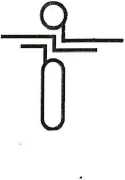 s příslušným ustanovením EZ; při první instalaci měřicího zařízení je Provozovatel oprávněn provést kontrolu souladu technických hodnot uvedených ve smlouvě o připojení se skutečným stavem v OM.Je oprávněn oznámit obchodníkovi s plynem, který dodává plyn Zákazníkovi do OPZ, že Zákazník odebírá plyn neoprávněně.Provozovatel není povinen umožnit Zákazníkovi odběr plynu, jsou-li splněny podmínky pro omezení nebo přerušení distribuce nebo dodávky plynu stanovené v EZ.ČI. VII. OdpojeníProvozovatel je oprávněn omezit nebo přerušit distribuci plynu (odpojit OPZ) v případech stanovených EZ a na žádost Zákazníka.Došlo-li k odpojení OPZ z důvodu, že OPZ ohrožuje život, zdraví nebo majetek osob nebo při likvidaci takového stavu, Provozovatel připojí OPZ do 5 pracovních dní poté, co Zákazník prokáže, zejména revizní zprávou, že důvody k odpojení pominuly.Došlo-li k odpojení OPZ z důvodu neoprávněného odběru plynu nebo neoprávněné distribuce plynu stanovené v EZ, Provozovatel připojí OPZ do 5 pracovních dní poté, kdy má dojít k připojení OPZ, za předpokladu předložení zprávy o revizi OPZ (případně zprávy o ověření stavu OPZ, pokud bylo OM odpojeno po dobu kratší než 6 měsíců) a bude-li uhrazen dluh nebo uzavřena dohoda o splátkách a uznání dluhu.Je-li Zákazník současně i vlastníkem OPZ připojeného k distribuční soustavě, je v případě ukončení provozu tohoto OPZ povinen uhradit Provozovateli veškeré náklady prokazatelně vzniklé v souvislostis odpojením OPZ od distribuční soustavy v souladu s § 62 odst. 6 EZ.ČI. Vlil. Zánik smlouvy o připojení1. Smlouva o připojení zaniká:jestliže z důvodů na straně Zákazníka nedojde k opětovnému připojení OPZ ani do třiceti šesti (36) měsíců po odpojení OPZ z důvodů dleČI. VII odst. ÍOPSOP, nebozahájením odběru jiného Zákazníka ve stejném OM; nároky Provozovatele vůči Zákazníkovi vzniklé před zánikem smlouvyo připojení nejsou tímto dotčeny. Jiným Zákazníkem se pro účely tohoto článku rozumí osoba, která doloží vlastnické právo k OPZ anebo souhlas vlastníka OPZ v souladu s § 62 odst. 1 písm. a) EZ, má uzavřenou smlouvu o připojení a nastanou účinky rezervace distribuční kapacity podle smlouvy o zajištění služby distribuční soustavy.Jestliže Zákazník nezahájí smluvní odběr plynu do OPZ ani do třiceti šesti (36) měsíců ode dne nejdříve možného termínu připojení uvedeného v čl. II. smlouvy o připojení, zaniká smlouva o připojení a závazek Provozovatele zajistit požadovanou kapacitu. Zákazník je povinen bez zbytečného odkladu nahradit Provozovateli veškeré náklady vynaložené v souvislosti s připojením OPZ, které Provozovatel řádně doloží.Čl. IX. Zvláštní ustanoveníProvozovatel je správcem Zákazníkových osobních údajů. Informace o jejich zpracování vyžadované platnými právními předpisy, včetně jejich rozsahu a účelů zpracování, přehledu práv a povinností Zákazníka, Provozovatele a aktualizovaného seznamu zpracovatelů osobních údajů, jsou zveřejněny na webové stránce Provozovatele (www.gasnet.cz/cs/informace-o-zpracovani-osobnich-udaju) a při uzavírání smlouvy o připojení nebo kdykoli v průběhu jejího trvání budou Zákazníkovi poskytnuty na jeho vyžádání na kontaktních místech Provozovatele.Vlastnoruční podpis zástupce Provozovatele lze v případě uzavírání, změny nebo ukončování smlouvy o připojení provést faksimilií tohoto podpisu. Stejným způsobem lze postupovat i v případech následného písemného styku v rámci plnění smlouvy o připojení, není-li ve smlouvě o připojení nebo OP SOP stanoveno jinak. Pokud je za Zákazníka jakožto zmocnitele při uzavírání, změně nebo ukončování smlouvy o připojení činěn úkon na základě plné moci, může Provozovatel požadovat úředněověřenou kopii plné moci nebo v případě pochybností úředně ověřený podpis zmocnitele na plné moci.Veškerá sdělení, podání a oznámení mezi Provozovatelem a Zákazníkem mohou být doručována prostřednictvím poskytovatelů poštovních služeb, kurýrních služeb a rovněž elektronickými prostředky (např. fax, e-mail), pokud kontaktní údaje pro užití elektronických prostředků poskytl Zákazník Provozovateli při uzavření smlouvy o připojení nebo kdykoli během smluvního vztahu.Vyjdou-li najevo skutečnosti, které bez zavinění Provozovatele brání připojení Zákazníka, je Provozovatel oprávněn nepřipojit OPZ až do okamžiku, kdy tyto skutečnosti pominou. Skutečnosti, které mohou bránit připojení dle tohoto odstavce, mohou být zejména, nikoliv však výlučně:vyjde-li dodatečně najevo (např. po uzavření smlouvy o připojení), že zařízení, které má sloužit k připojení, není způsobilé k řádnému provozu bez zavinění Provozovatele, neboodmítne-li vlastník zařízení, odlišný od Provozovatele, umožnit připojení OPZ.Lhůta pro přijetí návrhu smlouvy o připojení činí 12 kalendářních měsíců ode dne doručení.Smlouva o připojení nepodléhá uveřejnění v registru smluv dle zákona číslo 340/2015 Sb., o zvláštních podmínkách účinnosti některých smluv, uveřejňování těchto smluv a o registru smluv, ve znění pozdějších předpisů.Čl. X. Obecné technické podmínky připojení k distribuční soustavěObecné technické podmínky připojení upravují podmínky pro realizaci připojení nového OPZ Zákazníka nebo podmínky při technických změnách/úpravách OPZ tak, že:Je-li nutné pro připojení OPZ Zákazníka zřízení měřicího místa, platí tyto technické podmínky:za plynoměrem bude osazen uzávěr (kulový kohout) příslušné dimenze a vývody pro plynoměr budou vodivě propojeny,velikost skříně a řešení instalace musí umožňovat montáž, demontáž, vyjmutí a plombování plynoměru běžnými prostředky bez nutnosti destrukce skříně nebo vynaložení zvýšené námahy,objekt HUP musí být přístupný z veřejného prostranství.Je-li nutné pro připojení OPZ zákazníka zřízení/úprava OPZ, platí technické podmínky, které Zákazník obdržel ve smlouvě o připojení nebo ve stanovisku k projektové dokumentaci plynových zařízení.Čl. XI. Závěrečná ustanoveníTyto OP SOP je možné měnit či nahradit tak, že Provozovatel nejméně60 dní před účinností změny OP SOP nebo nových OP SOP zveřejní změny OP SOP nebo nové OP SOP způsobem umožňujícím dálkový přístup (webové stránky Provozovatele) a na svých obchodních místech. Pokud Zákazník písemně nevyjádří nejpozději 1 pracovní den před účinností změny nebo nových OP SOP s jejich zněním svůj nesouhlas, stávají se změny nebo nové OP SOP dnem jejich účinnosti závazné pro Zákazníka. Doručí-li Zákazník písemně svůj nesouhlas se zněním navržených změn nebo nových OP SOP Provozovateli nejpozději 1 pracovní den před účinností nových OP SOP, zůstávají v platnosti původní OP SOP i nadále. Zákazník může stejným způsobem vyjádřit svůj nesouhlas s návrhem změn nebo nových OP SOP a od smlouvy o připojení odstoupit.V případě přepisu se nepoužijí ustanovení Čl. III. bod 1, písm. a), Čl. IV,Čl. X, těchto OP SOP.Tyto OP SOP vstupují v platnost a účinnost dnem 10. 6. 2018.V Praze, dne 4. 4. 2018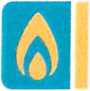 Trvalé bydliáté/sídlo (místo podnikání)* uvede se pouze v případě, že zmocnitel je právnická osoba (dále jen „Zmocnitel")tímto zmocňuji společnost Pražská plynárenská, a.s.se sídlem Praha 1 - Nové Město, Národní 37, PSČ 110 00 IČ 60193492 DIČ CZ60193492zapsanou v obchodním rejstříku vedeném Městským soudem v Praze, oddíl B. vložka 2337 aby za mě pro níže uvedené odběrné místo:vykonávala a podepisovala veškeré právní jednáni související s procesem změny dodavatele zemního plynu nebo elektřiny, zejména řádné ukončila stávající smluvní vztah s dosavadním dodavatelem zemního plynu nebo elektřiny, a to zejména výpovědí, odstoupením od smlouvy nebo oznámením o ukončeni smlouvy uzavřené na dobu určitou;v souvislosti s ukončením stávající smlouvy si vyžádala od stávajícího dodavatele údaje z této smlouvy, zejména dobu trvání a datum ukončení smlouvy a tyto údaje od stávajícího dodavatele přijala;zastupovala při jednání s příslušným provozovatelem distribuční soustavy ve věci uzavření/zmény/ukončeni Smlouvy o připojení k distribuční soustavě a aby za mé Smlouvu o připojeni uzavřela/zménila/ukončila a tato právní jednání za mé podepsala;odvolala plné moci udělené jiným osobám přede dnem udělení této plné moci související s dodávkou zemního plynu nebo elektřiny;odstoupila od smlouvy uzavřené mimo prostory obvyklé k podnikání držitele licence nebo distančním způsobem dle § 11a odst. 2 energetického zákonapodala výpověď smlouvy uzavřené mimo prostory obvyklé k podnikání držitele licence nebo distančním způsobem dle § 11 a odst. 3 energetického zákona.Pražská plynárenská, a. s., zapsaná v obchodním rejstříku vedeném Městským soudem v Praze, oddíl B, vložka 2337 PP-23-1-003-17Příjmení, jméno, titul/obchodní firmaPříjmení, jméno, titul/obchodní firmaDomov Kamélie Křižanov, příspěvková organizaceDomov Kamélie Křižanov, příspěvková organizaceDatum narození/IČ7118447371184473UliceZámek 1	1| č. popisné/parc.1č. orientačníč. orientačníObec/část obceObec/část obceKřižanovKřižanovKřižanovPSČ594 51594 51Jednající-jméno a funkce*Jednající-jméno a funkce*Jednající-jméno a funkce*Mgr. Silvie Tomšíková, MBA.Mgr. Silvie Tomšíková, MBA.Mgr. Silvie Tomšíková, MBA.Mgr. Silvie Tomšíková, MBA.Mgr. Silvie Tomšíková, MBA.EIC/EAN odběrného místa: 27ZG600Z07275920EIC/EAN odběrného místa: 27ZG600Z07275920EIC/EAN odběrného místa: 27ZG600Z07275920EIC/EAN odběrného místa: 27ZG600Z07275920Adresa odběrného místa:Adresa odběrného místa:Ulice Na Kopci č popisné/parc4877č. orientační28patroč. bytuObec / část obce - JihlavaObec / část obce - JihlavaPSČ 586 01PSČ 586 01